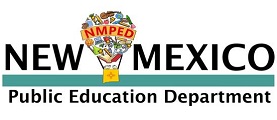 Initial School Business Official License ChecklistDocuments Required:  Social Security number provided, (Copy of card needs to be provided, if social not placed on application) A current certified public accountant certificate OR Official Bachelor's, Master’s, or Doctorate degree in accounting, business, or a related field with at least 24 semester hours in accounting or business coursework from a regionally accredited or department approved college or university OR Official Associate's degree in accounting or a related field from a regionally accredited or department approved college or university including at least 24 semester hours in accounting or business courses from a regionally accredited or approved college or university plus at least 3 years of verifiable, employment experience as a school business official.  A high school diploma or high school equivalency credential AND  At least five years of verifiable employment experience working under the supervision of a licensed school business official AND  40 hours of licensure credit (NMASBO) for school business official license continuing education 
 NMASBO Winter and Fall Conferences
 NMASBO BootcampFor office use only: Email sent requesting:       1 year license issued if New Mexico Association of School Business Officials (NMASBO) winter and fall conferences not completed. (1@) (WP Correspondence notice emailed requesting NMASBO for winter and fall conference certification) Level 1; 3 year license issued if verification of conference provided      Comments:         Licensee’s Name:                                         File Number:                 Application Date:          Issue/Review Date:      Consultant’s Name: License Type:           510